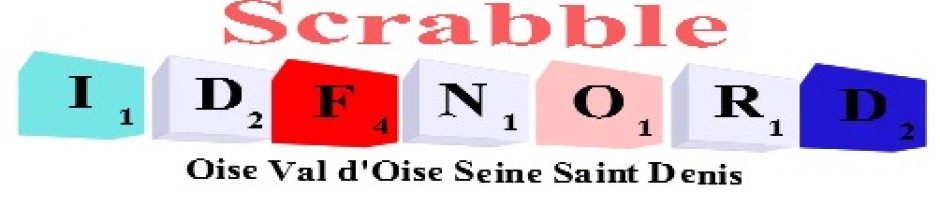 4ème FESTIVAL DE SCRABBLE DE SAINT-LEU LA FORETSAMEDI 25 JUIN ET DIMANCHE 26 JUIN 2016GYMNASE DES DOURDAINSPLACE FOCH (près du bureau de poste)95320 SAINT-LEU LA FORETSAMEDI 25 JUIN : TH2 en P.O. (3 minutes) - Parties à 14h30 (joker) et 17h (7 et 8)- Etape du Grand Prix DIMANCHE 26 JUIN : TH3 (3 minutes) en QUADRUPLEX Avec  Saint-Quentin-Fallavier, Faulquemont et Saint-Dizier- Parties à 10h, 13h45 et 16h30- Etape du Grand Prix- Cagnotte Solo du Comité UAccès handicapés, Parking aisé Restauration : sur place, sandwiches, paniers repas, boissons, fruits, gâteaux Nombreuses possibilités à proximité Capacité d’accueil : 150 joueurs Droits d’engagement: (Chèques à l’ordre du CSSL)- TH2-PO : 13 Euros - TH3 : 19 Euros  (30 Euros pour les 2 TH)- ½ Tarif pour 18-25 ans, Gratuit pour les moins de 18 ans - Préciser tables fixes à l’inscription Dotation : Champagne Mojard (le dimanche) Nombreux lots tirés au sort tout le week-end Renseignements et Inscriptions auprès de Bernard VIVERET 111 Bis, rue de Cergy 95000 Neuville sur Oise Tel : 01 30 73 98 49 ou 06 14 16 68 87 E-mail : cssl@orange.fr